Joe Lombardo Governor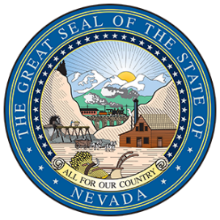 Department ofHealth and Human Services                           Director’s Office       Helping people. It’s who we are and what we do.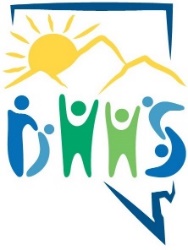 Richard Whitley, MSDirectorMEDIA RELEASE CONSENT: ONE HEALTHYOUTH INFORMATION:Full Name: ___________________________________________ Age: ____________ PARENT/LEGAL GUARDIAN INFORMATION: Name: 	___________________________________________________________________________________ Mailing Address: ___________________________________________________________________________ Email Address: _____________________________________________________________________________ Phone Number: (________) - ________ - _________CERTIFICATION AND PERMISSION TO PARTICIPATE: I attest that the accompanied artwork/design is the work of my child, ________________________________. [Print child’s full name]I certify that the artwork submitted is my child’s original creation. I give permission for him or her to participate in the 2023 Nevada One Health Art Logo Contest. I hereby grant full permission to the Nevada Department of Health & Human Services, and their divisions and affiliates (the “Contest Entities”) to use any photographs, videotapes, website images, recordings, or any other record of this event. I agree that information above is accurate to the best of my knowledge and may be used to send me additional information about the Nevada Department of Health & Human Services programs. I understand that all youth must complete the entire registration form to be eligible to participate in this contest. I have carefully read the Nevada One Health Art Logo Contest Official Rules* and fully understand and agree to all contest rules and guidelines. Students who do not complete all components will not be considered a participant of the contest. Parent or Legal Guardian Signature: _______________________________________ Date: ___________